Huishoudelijke reglement huurdersvereniging De VesteAlgemeenArtikel 1.1. Het huishoudelijk reglement heeft de bedoeling, nadere richtlijnen te geven tenaanzien van het bestuur van huurdersvereniging "De Veste".Dit om zodoende het doel zoals omschreven in artikel 2 van de statuten, zomogelijk te bereiken. Dit reglement is voor eigen werkzaamheden van hetbestuur conform art 16 lid 7 van de statuten.2. Bij eventuele schijnbare of gebleken tegenstellingen tussen de statuten en hethuishoudelijk reglement van de vereniging, prevaleren wij de statutairebepalingen.3. Voor het bereiken van het gestelde doel, zal het bestuur zo goed mogelijksamenwerken met andere organisaties of instanties die hetzelfde nastreven.4. Waar in het huishoudelijk reglement wordt gesproken over het bestuur ofAlgemeen Bestuur wordt bedoeld het bestuur van de huurdersvereniging"De Veste" welke bestaat uit minimaal 5 personen met een maximum van9 personen welke meerderjarig zijn conform artikel 13 van de statuten.5. Waar in het huishoudelijk reglement wordt gesproken over het DagelijksBestuur wordt bedoeld de voorzitter, secretaris en penningmeester conformartikel 19 van de statuten.LedenArtikel 21. Leden zijn alle huurders en bewoners van woningen in de gemeenteSteenwijkerland, die in beheer of eigendom zijn van de stichting;Woonconcept, gevestigd te Meppel.2. Begunstigers kunnen worden zij, die de vereniging financieel, of anderszinswillen ondersteunen.VergaderingenArtikel 31. Er worden ledenvergaderingen gehouden:A: ingevolge artikel 26 der statuten.B: wanneer het bestuur dit nodig acht.C: indien tenminste 10% van de leden hun verlangen daartoe schriftelijk kenbaargemaakt heeft aan de secretaris van huurdersvereniging  "De Veste", één enander onder vermelding van reden(en), en duidelijke omschrijving van de zakenwelke men behandeld wil zien worden.2. Het bestuur vergadert gewoonlijk één maal per maand met een minimum van éénmaal in de drie maanden.3. Het bestuur vergadert zo vaak dat nodig is.4. Van iedere bestuursvergadering wordt een besluiten lijst opgemaakt.Vertrouwelijke stukken worden vermeld op een aparte besluitenlijst.Over de vertrouwelijkheid van het onderwerp, besluit, alsmede over de distributievan deze lijst, wordt door het bestuur beslist bij gewone meerderheid vanstemmen.5. Indien gewenst worden de contactpersonen ter vergadering uitgenodigd, ofvragen de contactpersoon(en) aan het bestuur een vergadering te beleggen inzakebesprekingen van de belangen van hun wijk, of om hen in te lichten over debeleidslijn van de huurdersvereniging "De Veste".6. Het bestuur kan daarnaast vergaderingen beleggen met afzonderlijkebelangengroeperingen, zo vaak als zij dat nodig acht, of wanneer door een van debelangengroeperingen daarom gevraagd wordt.7. Het Dagelijks Bestuur vergadert vier maal per jaar met woonconcept en deandere huurdersverenigingen uit Hoogeveen en Meppel gezamenlijk.8. Het Dagelijks Bestuur vergadert samen met Woonconcept, zo vaak dit nodig is, ofhij of zij dit nodig acht, met een minimum van éénmaal per zes maanden conformde samenwerkingsovereenkomst tussen woningstichting Woonconcept enhuurdervereniging "De Veste".De bestuursleden; algemeenArtikel 41. De bestuursleden zullen zich naar beste weten en kunnen, inspannen voor eengoede gang van zaken ten aanzien van de hen toegewezen taken.2. Zij zullen nalaten, al het geen een blaam kan werpen op het bestuur, decontactpersonen en de huurdersvereniging "De Veste".3. Zij zijn mede aansprakelijk voor het door het bestuur vastgestelde beleid en voorde door of namens het bestuur gestelde dan wel nagelaten beleid bandelingen.4. Conform de statuten artikel 13 lid 5, wordt de voorzitter gekozen door deledenvergadering, net als de bestuursleden. Het bestuur wijst uit zijn midden eensecretaris, een penningmeester en tweede voorzitter aan. Eventueel resterendetaken kunnen worden verdeeld bij de overige bestuursleden.5. Na hun zittingsperiode stellen de bestuursleden, overeenkomstig de statuten enhet rooster van aftreden, hun mandaat ter beschikking. Tijdens de beraadslagingen stemming over hun eventuele herverkiezing, verlaten zij tijdelijk devergadering.Conform het bepaalde artikel 15 lid 1 van de statuten, stelt het bestuur eenrooster van aftreden op voor de periode van drie jaar.6. Het kandidaat stellen van nieuwe bestuursleden geschiedt door het DagelijksBestuur.7. Het kandidaat stellen van contactpersonen geschiedt door bet Dagelijks Bestuur.8. Het kandidaat stellen van mensen voor de klachtencommissie geschiedt door betDagelijks Bestuur.De bestuursleden; bijzonderArtikel 51. Het overeenkomstige artikel 19 lid 1 van de statuten gekozen Dagelijks Bestuurverzorgt in overeenstemming met de bestuursleden, alles wat tot de dagelijksegang van zaken behoort en is belast met de uitvoering van de besluiten van hetbestuur alsmede de besluiten genomen met de samenwerkendehuurdersverenigingen resulterend onder de woningstichting Woonconcept en degemeente Steenwijk.2. De leden van het Dagelijks Bestuur zijn onverminderd de aansprakelijkheden vande andere bestuursleden, in het bijzonder verantwoordelijk voor de gang vanzaken van huurdersvereniging "De Veste" gevestigd te Steenwijk.3. De Voorzitter:A: bepaalt in overleg met de overige bestuursleden, het op jaarbasis vast te stellenvergaderschema, onverminderd het bepaalde in artikel 3 van dit reglement.B: leidt de vergaderingen en legt de notulen van de vorige vergaderingen tergoedkeuring voor, welke zal worden bevestigd door zijn handtekening; gevolgddoor de handtekening van de secretaris.C: stelt aan het begin van de vergadering de bestuursleden in de gelegenheidaanvullingen van de agenda voor te stellen, waarna hij de agenda definitiefvaststelt en deze later aanbiedt aan de secretaris voor archivering.D: draagt zorg voor de stipte naleving van de statuten en het huishoudelijkreglement.E: draagt zorg voor ( in overleg met de penningmeester) dat de begroting voor hetkomende jaar in een bestuursvergadering wordt behandeld.F: draagt zorg voor ( in overleg met de secretaris) dat het jaarverslag van hetafgelopen jaar in een bestuursvergadering wordt behandeld.G: dat alle bestuursleden in de gelegenheid worden gesteld de jaarstuk(ken) enjaarverslag(en) te krijgen voor de bedoelde vergadering.H: bevorderd zoveel mogelijk de goede verstandhouding tussen de bestuursledenonderling en tussen deze en de commissies , contactpersonen en leden van dehuurdersvereniging"De Veste".I: is belast met het vaststellen van een datum, en verzorgen van een thema avondwelke volgens de statuten artikel 25 lid 1 minimaal een maal per jaar moetworden gehouden.4. De Secretaris:A: draagt zorg voor alle voorkomende uitgaande correspondentie.B: is belast met het maken van uit de genomen besluiten voortvloeiende afspraken.C: stelt jaarlijks het rooster van aftreden op voor de Algemene Ledenvergadering.D: brengt alle ingekomen en uitgaande stukken ter tafel.E: ontwerp het jaarverslag dat ter goedkeuring aan het bestuur wordt voorgelegd.F: draagt zorg voor de notulen van de bestuursvergaderingen en de daarbijrelevant geachte stukkenG: is belast met de distributie van de vastgestelde besluiten lijsten van debestuursvergaderingen, alsmede met het opstellen ( in samenwerking met devoorzitter) van de agenda welke een week van te voren samen met de notulenvan de afgelopen bestuursvergaderingen moeten worden geleverd aan debestuursleden ter inzage en goedkeuring.H: draagt zorg voor een goede archivering van ingekomen stukken, post, besluiten,en een volledige ledenlijst, alsmede voor het onderhouden van de computergegevensen opschonen van overbodige data.I: is belast met het veilig opbergen van gegevens zowel schriftelijk, alsgedigitaliseerd om de veiligheid van persoonsgegevens en klachten tewaarborgen.5. De Penningmeester:A: beheert namens het bestuur de gelden van de vereniging, int de ontvangsten endoet de betalingen. Kleine betalingen kan hij aan derden delegeren.B: heeft de zorg dat van elke betaling een bewijsstuk aanwezig is.C: stort de niet op korte termijn benodigde gelden op de bankrekening van devereniging ten gunste van de reserves.D: is verplicht het bestuur ten alle tijden inzage van kas en bescheiden te geven.E: vraagt toestemming aan het bestuur voor uitgaven die buiten de begrotingvallen.G: legt veertien dagen voor de jaarvergadering, die statutair één maal per jaarmoet worden gehouden, rekening en verantwoording af over het financieelbeleid van het afgelopen jaar,vergezeld van het jaarverslag van dekascontrolecommissie ( indien aanwezig volgens de statuten) , of verslag van eenaccountants kantoor. Worden de stukken goedgekeurd, wordt hij ten aanzienvan dat jaar gedechargeerd.De contactpersoon(en)
Artikel 61. Ter uitoefening van bepaalde tot de activiteiten van de vereniging behorendetaken, wordt per wijk of straat een contactpersoon aangewezen. Deze zal in betbestuur, wensen en problemen bespreken die door de huurders zijn aangedragen.2. Hij zal de huurders op verantwoorde wijze inlichten over het gevoerdebestuursbeleid en zal daartoe desgewenst en na onderling overleg debestuursvergaderingen bijwonen. Hij zal de public relations van de verenigingmede behartigen, waarbij het regelmatig informeren van de huurders tot detaken moet worden gerekend.CommissiesArtikel 71. Door het bestuur kunnen ter vervulling van bepaalde opdrachten, commissiesadhoc worden benoemd.2. Geen der commissies heeft uitvoerende macht, tenzij die haar door het bestuuruitdrukkelijk is verleend.3. Commissies adhoc, worden ontbonden zodra zij haar taak hebben volbracht enschriftelijk hier van verslag hebben gedaan aan het bestuur.4. Commissies zijn verantwoording schuldig aan degene door wie ze zijn aangesteld.5. Wanneer een commissie niet over voldoende kennis en/of financiële middelenbeschikt, kan de vereniging de commissie desgewenst ondersteunen.6. Commissies kiezen uit hun midden een voorzitter, een secretaris en indien nodigen gewenst een penningmeester.7. De commissie vergadert zo dikwijls als door de leden van de commissienoodzakelijk wordt geacht.8. Bij instelling van een commissie worden, het doel, de taken en eventueel hetwerkgebied bepaald.StemmenArtikel 8Tenzij een groter meerderheid in gevolge statuten vereist is, worden besluiten bijgewone meerderheid van het aantal uitgebrachte stemmen verbindend voor deminderheid, en de niet aanwezige leden.1. Het stemmen over zaken geschiedt hoofdelijk, tenzij niemand van de aanwezigenstemming verlangt.2. Bij stemming over zaken worden voor de vaststelling van de uitslag, deonthoudingen buiten beschouwing gelaten. Onthoudingen zijn dus geen geldigestemmen.Staken de stemmen, dan wordt het voorstel geacht geen meerderheid behaald te hebben.3. Stemming over personen geschiedt schriftelijk tenzij niemand van de aanwezigeleden stemming verlangt. De schriftelijke stemming gaat over maximaal 3ronden. Is er dan nog geen beslissing gavallen dan beslist het lot.Bij stemming over personen worden voor de vaststelling van de uitslag, de blancoBriefjes (stembriefjes) buiten beschouwing gelaten. Blanco stemmen zijn dus geen geldigestemmen.4. Het bestuur benoemt uit de aanwezige leden een commissie van drie personendie tot taak hebben, de uitslag vast te stellen van de stemmingen.Het bestuur voorziet de commissie van instructie(s).Lidmaatschap/ContributieArtikel 91. Het lidmaatschap eindigt door schriftelijke opzegging bij het secretariaat van dehuurdersvereniging “De Veste”.2. De contributie zal elk jaar opnieuw worden bezien en eventueel aangepast, nagoedkeuring en voorlegging aan de Algemene Ledenvergadering.SlotbepalingArtikel 101. Dit huishoudelijk reglement kan ten alle tijden worden aangevuld en gewijzigddoor de ledenvergadering, mits in overeenstemming met de statuten.2. In alle gevallen waarin noch door de statuten, noch door het huishoudelijkreglement wordt voorzien, beslist de Algemene Ledenvergadering.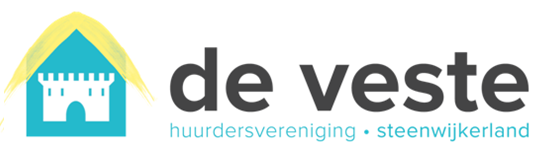 